NLC Maths and Numeracy Learning at Home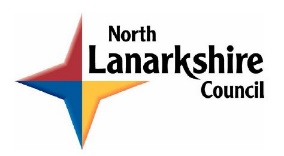 First Level: Patterns and RelationshipsRepeating PatternsCan you continue the shape and colour for each pattern?Make up some of your own.  Can someone continue your pattern?